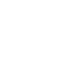 НОВООДЕСЬКА МІСЬКА РАДАМИКОЛАЇВСЬКОЇ ОБЛАСТІ  ВИКОНАВЧИЙ КОМІТЕТР І Ш Е Н Н Я      16 грудня 2021                           м. Нова Одеса                                   №  231Про схвалення проєкту Програми економічного і соціального розвитку Новоодеської міської територіальної громади на 2022-2024 рокиВідповідно до пункту 1 частини другої статті 52 Закону України «Про місцеве самоврядування в Україні», згідно розпорядження міського голови від 30.08.2021 року № 92 «Про організацію розробки проєкту Програми економічного і соціального розвитку Новоодеської міської територіальної громади на 2022-2024 роки», з метою  створення умов для економічного зростання та удосконалення механізмів управління розвитку громади на засадах ефективності, відкритості та прозорості, посилення інвестиційної та інноваційної активності, забезпечення належного функціонування комунальної інфраструктури, з урахуванням вимог інклюзивності, дотримання високих екологічних стандартів, доступності широкого спектра соціальних послуг та зростання добробуту і безпеки населення, збереження та відтворення трудових ресурсів, виконавчий комітет міської радиВИРІШИВ:Схвалити проєкт Програми економічного і соціального розвитку Новоодеської міської територіальної громади на 2022-2024 роки (далі – Програма), що додається.Начальнику відділу агропромислового комплексу, інвестиційної політики та регуляторної діяльності Хлівній-Андреєвій О.Г. подати проєкт Програми на розгляд сесії Новоодеської міської ради.Контроль за виконанням даного рішення покласти на заступника міського голови Злу С.Л.Міський голова 					                         Олександр ПОЛЯКОВ